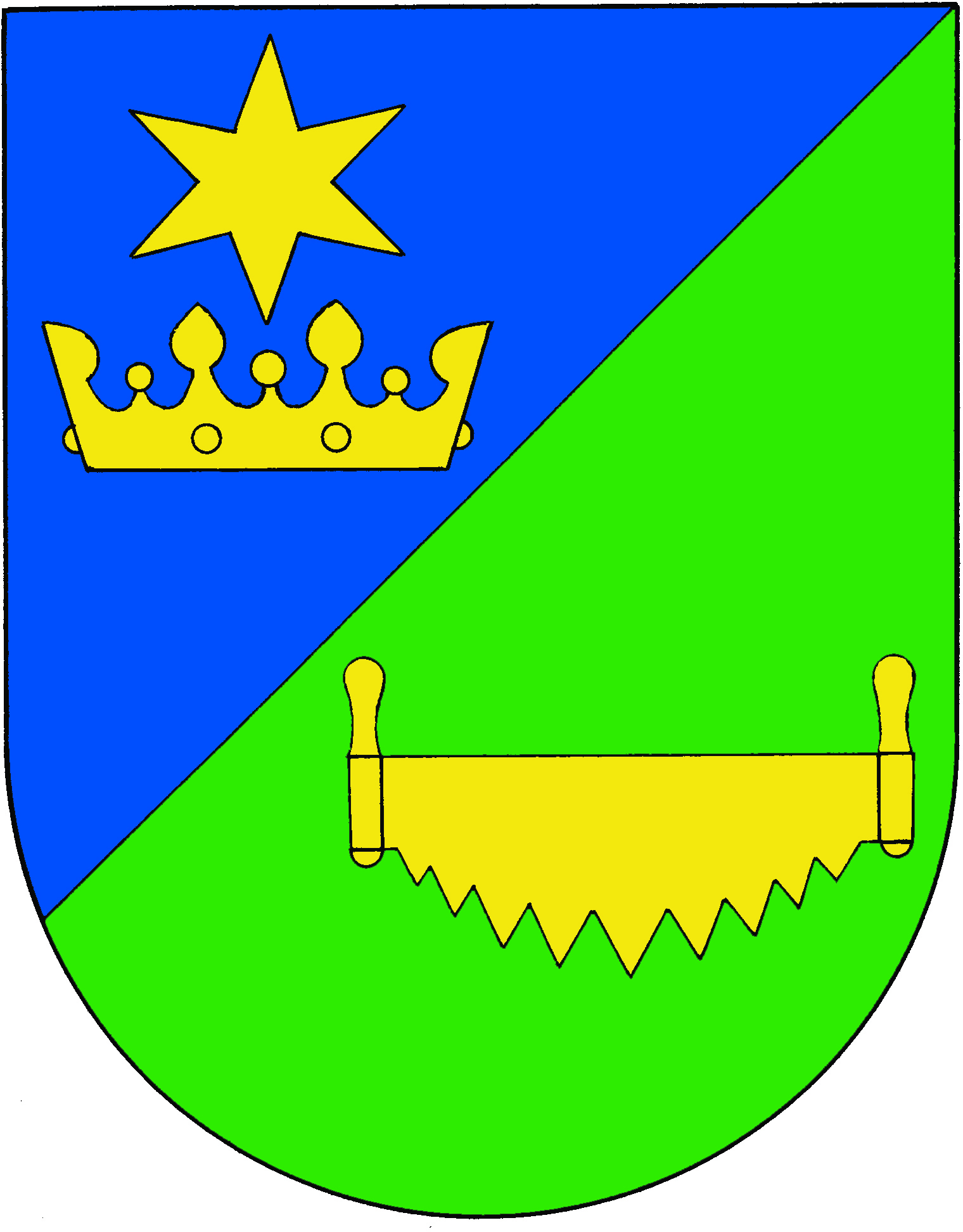 Informace Obecního úřadu Podolí IZměna svozu domovního odpadu – letní svozOd 2.4.2020 začal v naší obci letní svoz domovního odpadu. Odpad budou vyvážet Městské služby Písek, s.r.o., každý sudý týden ve čtvrtek.Kontejnery na velkoobjemový odpadOd úterý 5.5. do neděle 10.5.2020 bude v obci přistaveno 5 kontejnerů na odkládání velkoobjemového směsného komunálního odpadu (NE železo, nebezpečný odpad jako ledničky, pneumatiky apod.). 4 kontejnery budou v Podolí I u bytovky čp. 85 a 1 kontejner bude v Rastorech u koliby.BioodpadBiologicky rozložitelný odpad (trávu a větve ze zahrad) je možno odvážet do objektu bývalého manipulačního skladu v Podolí I, a to od 1.4. do 31.10. každou sobotu a neděli od 10.00 do 18.00 hod.Sběr železného šrotuVe středu 7.5.2020 od 8.00 h bude v obci probíhat sběr železného šrotu a nebezpečného odpadu (ledničky, televizory, pneumatiky) ve spolupráci s SDH Podolí I.Splatnost místních poplatkůSplatnost místních poplatků za komunální odpad a ze psů je z důvodu koronavirové pandemie posunuta až do 30.6.2020.KominíkPo dobu omezení kvůli šíření koronaviru nebude kominický mistr pan Miroslav Janeš (tel. 606 566 426) provádět revize ani čištění komínů.Kulturní akceAž do odvolání jsou pozastaveny všechny obecní kulturní akce a jsou uzavřeny kulturní dům, obecní knihovna a koliba v Rastorech.V Podolí I 15.4.2020					Vladislav Michal, starosta